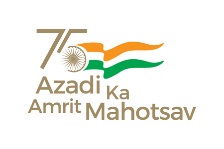 F.No. Adm.II/CWDB/YP-II/Meditech/2023/        		                                                 Date: 26.06.2023                  ADVERTISEMENT 	The ICAR-Central Sheep & Wool Research Institute, Avikanagar, Malpura (Raj) invites applications for engagement of 01 (One) Young Professional-II, purely on contractual basis to work under externally funded project of CWDB, Jodhpur titled “Coarse Wool Keratin Nanofiber preparation and its application in Meditech ” at ICAR-CSWRI, Avikanagar as per details given below: Annexure -IEvaluation criteria for selection of the candidate for YP – II position/post1. Eligibility Criteria:a. Nationality: The candidate must be a citizen of India.b. Age Limit: Lower and upper age limits will be 21 years and 45 years respectively, with relaxation of age to SC/ST/OBC and Divyang candidates as per rules.c. Essential Educational Qualifications: Master’s degree in science including Biochemistry,                                                               Biotechnology, Chemistryd. Desirable: Candidates having experience in relevant field or industry experience.2. Evaluation method:Essential Educational (Academic) Qualification	:  	60 marksFor essential educational qualifications, based on Percentage Marks / OGPA / Grade obtained, in 10th, 10+2, Graduation and Post Graduation the marks will be awarded as follows: 2. 2. Desirable Qualifications	(a) Research / Work Experience	:	10 marks3. Personal Interview		: 	30 marks Note: Interested candidate(s) shall be required to be present physically at the venue to attend walk in interview on the given date & time. If the number of applicants who are eligible in all respect for the position are higher, for the convenience of Office only top ten candidates as listed on the basis of their total marks w.r.t. the criteria as fixed for educational qualifications and desirable qualifications may be called for attending the interview.The screening of the documents related to educational and desirable qualification of the candidate(s) as well as verification of the same with the original documents will take place, before commencement of walk in interview of the candidate, to verify the marks claimed by the candidate(s) on these accounts.Final selection will be on the basis of the total marks obtained by the candidate on account of his/her educational and desirable qualification (70% weightage) as well as in the interview (30% weightage). Tie-breaking Principles for final selection of the candidates: A) In a case of the overall equal marks, the candidate senior in age will be ranked higher. B) Further, if the candidates are of same age, the candidate who has obtained higher marks in r/o column No. VI (i.e. marks obtained in interview) of the evaluation method will be ranked higher.   Annexure-II               Application Form                                            Post: Young Professional-IIProject: Under externally funded project of CWDB, Jodhpur titled “Coarse Wool Keratin Nanofiber preparation and its application in Meditech ”Details of Education Qualification from 10th onwards (Attach self-attested copies of certificate)Title of Master Degree Dissertation:Details of experience (include experience of 6 months and above only, attach the proof) Brief description about the nature of work (experience) under taken (within 100 words):No objection certificate from present employer (if employed as on date 01.07.2023): Additional Information, if any:Self-assessment scoring 17  Self-declaration regarding truthfulness in applicationDECLARATION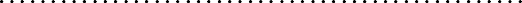 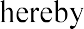 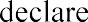 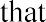 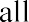 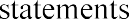 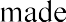 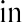 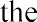 application are true/correct to the best of my knowledge and belief. In the event of any information being found false or incorrect, my candidature/appointment may be cancelled without any noticeDate & Place                                                                                                  Signature     Full name of the candidate  Annexure- IIIINSTRUCTIONS FOR THE CANDIDATES(to be published as an annexure with the advertisement of the positions for reference of the candidates)1. The applicant(s) will be required to be present physically at the venue for the walk in interview. 2. Interested candidate(s) shall be required to submit their scanned copy of their application along with the following documents in given order in single pdf file on “vinod.kadam@icar.gov.in” by date: 12.07.2023Duly filled and signed application form as given in Annexure – II. Matriculation certificate & mark sheetIntermediate certificate & mark sheet Graduation degree/ certificate & mark sheet Post Graduation degree/ certificate & mark sheet Caste/ Category certificate in case of SC/ ST/ OBC & Divyang applicants Copies of Research / Work Experience proof, if any. Any valid Photo Identity proof document (Aadhar Card/ Voter Id/ Pan Card/ Driving Licence, etc. issued by any government agency). Aadhar Card will be preferred.Any other relevant document as desired by the applicant. The candidates are also required to bring the above mentioned documents at the time of walk in interview as well. (Both in original as well as in self attested photocopy).4. The physically present candidates will be evaluated by the constituted committee with respect to evaluation method as shown in point 2 and 3 of Annexure - I of the advertisement. 5. Applicants are required to check the institute website from time to time for any updated information.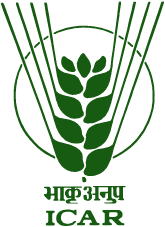 भा. कृ. अनु. प. – केंद्रीय भेड़ और ऊन अनुसंधान संस्थानICAR - Central Sheep and Wool Research Institute  Avikanagar, Malpura, Rajasthan - 304501Tel. Nos. +91-1437-220162 / 220 164 FAX: +91-1437-220163Email: cao.cswri@icar.gov.in :: Web site: www.cswri.res.in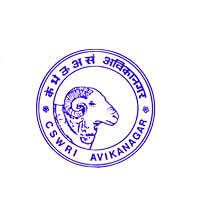 Sl. NoDuration of engagementPositionEmolumentsQualificationAge Limit (as on date of interview)Critical Date1.Up to 02 Years or  Co-terminus with the project, whichever is earlier01 (One) no. of  Young Professional-IIRs.35,000/- per month ConsolidatedEssential: Master’s degree in Biochemistry, Biotechnology, Textile Chemistry with respect to the essential educational qualification mentioned in Annexure-I at point 1. C Desirable: Candidates having experience in protein biochemistry, synthesis and characterization; relevant  industry  experienceThe lower age and Upper age limit will be 21 and 45 years respectively with relaxation in upper age limit to SC/ST/OBC & Divyang as per rules.Closing Date for submission of scanned copy of applications & related documents through email in advance on email id “ vinod.kadam@icar.gov.in by Date 12.07.2023Walk in Interview: Date will be communicated to eligible candidates in due time through email/Institute’s website 	Interested candidates may visit institute website: http://www.cswri.res.in for the details and submit his/ her application (as per format given at Annexure-II) by 12.07.2023 . Evaluation criteria for final selection of the candidate will be as per Annexure-I. For detailed instructions regarding how to apply, please see Annexure-III. The original certificates and proof of age and caste to be produced at the time of interview/Joining. The selected candidate may also be required to travel, as per requirement of the work. No TA/DA will be paid for attending the interview / joining duty. No interim enquiries will be entertained. Canvassing in any form will render the candidate disqualified for the position. The above engagements are purely temporary and will stand terminated automatically after completion of period indicated in the selection offer, or otherwise intimated subsequently subject to willingness of the candidate. The candidate will not have any right for absorption in ICAR-CSWRI, Avikanagar and / or ICAR. The selected candidate may have to join immediately. The Director/ PI/ Competent Authority ICAR-CSWRI, Avikanagar reserves the right to cancel the recruitment process.The decision of the Director/ PI/ Competent Authority ICAR-CSWRI, Avikanagar will be final and binding in all respects. Principal Investigator 	Interested candidates may visit institute website: http://www.cswri.res.in for the details and submit his/ her application (as per format given at Annexure-II) by 12.07.2023 . Evaluation criteria for final selection of the candidate will be as per Annexure-I. For detailed instructions regarding how to apply, please see Annexure-III. The original certificates and proof of age and caste to be produced at the time of interview/Joining. The selected candidate may also be required to travel, as per requirement of the work. No TA/DA will be paid for attending the interview / joining duty. No interim enquiries will be entertained. Canvassing in any form will render the candidate disqualified for the position. The above engagements are purely temporary and will stand terminated automatically after completion of period indicated in the selection offer, or otherwise intimated subsequently subject to willingness of the candidate. The candidate will not have any right for absorption in ICAR-CSWRI, Avikanagar and / or ICAR. The selected candidate may have to join immediately. The Director/ PI/ Competent Authority ICAR-CSWRI, Avikanagar reserves the right to cancel the recruitment process.The decision of the Director/ PI/ Competent Authority ICAR-CSWRI, Avikanagar will be final and binding in all respects. Principal Investigator 	Interested candidates may visit institute website: http://www.cswri.res.in for the details and submit his/ her application (as per format given at Annexure-II) by 12.07.2023 . Evaluation criteria for final selection of the candidate will be as per Annexure-I. For detailed instructions regarding how to apply, please see Annexure-III. The original certificates and proof of age and caste to be produced at the time of interview/Joining. The selected candidate may also be required to travel, as per requirement of the work. No TA/DA will be paid for attending the interview / joining duty. No interim enquiries will be entertained. Canvassing in any form will render the candidate disqualified for the position. The above engagements are purely temporary and will stand terminated automatically after completion of period indicated in the selection offer, or otherwise intimated subsequently subject to willingness of the candidate. The candidate will not have any right for absorption in ICAR-CSWRI, Avikanagar and / or ICAR. The selected candidate may have to join immediately. The Director/ PI/ Competent Authority ICAR-CSWRI, Avikanagar reserves the right to cancel the recruitment process.The decision of the Director/ PI/ Competent Authority ICAR-CSWRI, Avikanagar will be final and binding in all respects. Principal Investigator 	Interested candidates may visit institute website: http://www.cswri.res.in for the details and submit his/ her application (as per format given at Annexure-II) by 12.07.2023 . Evaluation criteria for final selection of the candidate will be as per Annexure-I. For detailed instructions regarding how to apply, please see Annexure-III. The original certificates and proof of age and caste to be produced at the time of interview/Joining. The selected candidate may also be required to travel, as per requirement of the work. No TA/DA will be paid for attending the interview / joining duty. No interim enquiries will be entertained. Canvassing in any form will render the candidate disqualified for the position. The above engagements are purely temporary and will stand terminated automatically after completion of period indicated in the selection offer, or otherwise intimated subsequently subject to willingness of the candidate. The candidate will not have any right for absorption in ICAR-CSWRI, Avikanagar and / or ICAR. The selected candidate may have to join immediately. The Director/ PI/ Competent Authority ICAR-CSWRI, Avikanagar reserves the right to cancel the recruitment process.The decision of the Director/ PI/ Competent Authority ICAR-CSWRI, Avikanagar will be final and binding in all respects. Principal Investigator 	Interested candidates may visit institute website: http://www.cswri.res.in for the details and submit his/ her application (as per format given at Annexure-II) by 12.07.2023 . Evaluation criteria for final selection of the candidate will be as per Annexure-I. For detailed instructions regarding how to apply, please see Annexure-III. The original certificates and proof of age and caste to be produced at the time of interview/Joining. The selected candidate may also be required to travel, as per requirement of the work. No TA/DA will be paid for attending the interview / joining duty. No interim enquiries will be entertained. Canvassing in any form will render the candidate disqualified for the position. The above engagements are purely temporary and will stand terminated automatically after completion of period indicated in the selection offer, or otherwise intimated subsequently subject to willingness of the candidate. The candidate will not have any right for absorption in ICAR-CSWRI, Avikanagar and / or ICAR. The selected candidate may have to join immediately. The Director/ PI/ Competent Authority ICAR-CSWRI, Avikanagar reserves the right to cancel the recruitment process.The decision of the Director/ PI/ Competent Authority ICAR-CSWRI, Avikanagar will be final and binding in all respects. Principal Investigator 	Interested candidates may visit institute website: http://www.cswri.res.in for the details and submit his/ her application (as per format given at Annexure-II) by 12.07.2023 . Evaluation criteria for final selection of the candidate will be as per Annexure-I. For detailed instructions regarding how to apply, please see Annexure-III. The original certificates and proof of age and caste to be produced at the time of interview/Joining. The selected candidate may also be required to travel, as per requirement of the work. No TA/DA will be paid for attending the interview / joining duty. No interim enquiries will be entertained. Canvassing in any form will render the candidate disqualified for the position. The above engagements are purely temporary and will stand terminated automatically after completion of period indicated in the selection offer, or otherwise intimated subsequently subject to willingness of the candidate. The candidate will not have any right for absorption in ICAR-CSWRI, Avikanagar and / or ICAR. The selected candidate may have to join immediately. The Director/ PI/ Competent Authority ICAR-CSWRI, Avikanagar reserves the right to cancel the recruitment process.The decision of the Director/ PI/ Competent Authority ICAR-CSWRI, Avikanagar will be final and binding in all respects. Principal Investigator 	Interested candidates may visit institute website: http://www.cswri.res.in for the details and submit his/ her application (as per format given at Annexure-II) by 12.07.2023 . Evaluation criteria for final selection of the candidate will be as per Annexure-I. For detailed instructions regarding how to apply, please see Annexure-III. The original certificates and proof of age and caste to be produced at the time of interview/Joining. The selected candidate may also be required to travel, as per requirement of the work. No TA/DA will be paid for attending the interview / joining duty. No interim enquiries will be entertained. Canvassing in any form will render the candidate disqualified for the position. The above engagements are purely temporary and will stand terminated automatically after completion of period indicated in the selection offer, or otherwise intimated subsequently subject to willingness of the candidate. The candidate will not have any right for absorption in ICAR-CSWRI, Avikanagar and / or ICAR. The selected candidate may have to join immediately. The Director/ PI/ Competent Authority ICAR-CSWRI, Avikanagar reserves the right to cancel the recruitment process.The decision of the Director/ PI/ Competent Authority ICAR-CSWRI, Avikanagar will be final and binding in all respects. Principal InvestigatorScorecard for the selection of YP-II at ICAR-CSWRI, AvikanagarScorecard for the selection of YP-II at ICAR-CSWRI, AvikanagarScorecard for the selection of YP-II at ICAR-CSWRI, AvikanagarScorecard for the selection of YP-II at ICAR-CSWRI, AvikanagarScorecard for the selection of YP-II at ICAR-CSWRI, AvikanagarScorecard for the selection of YP-II at ICAR-CSWRI, AvikanagarScorecard for the selection of YP-II at ICAR-CSWRI, AvikanagarCriteriaEducational QualificationEducational QualificationEducational QualificationDesirable QualificationsPersonal InterviewTotalBreakup10th(Secondary)12th(10+2)Higher secondaryGraduation(Bachelors)PostGraduationResearch / WorkExperiencePersonal InterviewTotalBreakup(I)(II)(III)(IV)(V)(VI)TotalMaximum marks151515151030 Marks100 MarksMarks or OGPA or Grade obtainedMarks to be awardedMarks >90 and upto 100% or OGPA >9.0 and upto 10.0 or Grade-A1Fifteen (15)Marks >80 and upto 90% or OGPA >8.0 and upto 9.0 or Grade-A2Thirteen (13)Marks >70 and upto 80% or OGPA >7.0 and upto 8.0 or Grade-B1Eleven (11)Marks >60 and upto 70% or OGPA >6.0 and upto 7.0 or Grade-B2Nine (9)Marks >50 and upto 60% or OGPA >5.0 and upto 6.0 or Grade-C1Seven (7)Marks >40 and upto 50% or OGPA >4.0 and upto 5.0 or Grade-C2Five (5)Marks from 30 and upto 40% or OGPA from 3.0 and upto 4.0 or Grade-D1Four (4)Marks <30% or OGPA (<3.0) or Grade- D2Zero (0)Duration of ExperienceMarks to be awardedAny duration less than 6 monthsZero (0)For six months experienceOne point five (1.5)> 0.5 to 1.0 yearThree (3.0)>1.0 to 1.5 yearFour point five (4.5)>1.5 to 2.0 yearSix (6.0)>2.0 to 2.5 yearSeven point five (7.5)>2.5 to 3.0 yearNine (9.0)>3.0 yearTen (10)1Full Name (In Block letters)2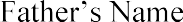 3Date of Birth (DD/MM/YY)4Aadhar Number5Age as on ………………6Sex (M/F/T)7Marital Status (Married / Unmarried)8Address with pin codec. Permanent address and8d. For Communication address9Mobile Number &WhatsApp Number10Email ID11Whether belongs to SC/ST/OBC/DIVYANG (AttachProof)DegreeBoard/UniversityYear of PassingMax. Marks/ OGPA/GradeMarks ObtainedPercentage Marks/ OGPA/GradeObtained10th12thGraduationPostgraduationAny otherS.No.Position heldEmployerPeriod (from)Period (to)Total experienceEducational QualificationPercentage Marks/OGPA/Grade ObtainedScore obtained as per Annexure (Sl. No. 2.1)10th 12th GraduationPost-GraduationSubtotal (A)Subtotal (A)   ……/ 60Research / work experienceYears of experienceScore obtained as per Annexure __ (SL. No. 2.2)Research/work experience in ………………….……………………………………………………………………………………..Subtotal (B)   ……/ 10Total (A+B)Total (A+B)   ……/ 70